PALOS VERDES JUNIOR WOMEN’S CLUB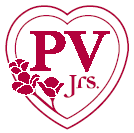 SCHOLARSHIP APPLICATION   2017- 2018SECTION ONE: STUDENT INFORMATIONName: ____________________________________________________________	  First			Middle			LastAddress: ____________________________________________________________		Street				City			Zip CodeWith whom do you reside? ______________________________________________Telephone:  (310) _______________	Cell Number:  _______________________E-mail address: _______________________________________________________What is the best time of day to contact you and how? _________________________Date of Birth: __________________   Place of Birth: ________________________US Citizen:  Yes or No ___________SECTION TWO: ACADEMIC INFORMATIONOfficial High School Transcripts must be attached to this application.High School Attending: _____________________________________________________Cumulative Grade Point Average (Weighted): _____________                                         (minimum cumulative 3.0 required; GPA less than 3.0 requires a letter of explanation and will be considered on a case-by-case basis)Cumulative Grade Point Average (Non-Weighted): _____________College Board Scores:		SAT:	Verbal _______   Math ________ Writing ________				ACT:  Composite ____________  ACH: ___________Verification of SAT, ACT, and ACH ScoresName:  _____________________________________________________________Position:  ___________________________________________________________How many languages do you speak fluently?  ______________________________Which languages?  ____________________________________________________SECTION THREE: EDUCATIONAL OBJECTIVES						Admitted Y/N or	 Applied forColleges Applied to (in order of preference):	   Wait Listed		Fin. Aid, Y/N1.___________________________________   	___________		__________2. __________________________________	___________		__________3. ___________________________________	___________		__________4.____________________________________	___________		__________5. __________________________________	___________		__________Have you made a final decision as to where you will be attending college?  If so, where?________________________________________________________________________Intended Major(s) and why: _________________________________________________________________________________________________________________________________________________________________________________________________________________________________________________________________________SECTION FOUR: EXTRACURRICULAR ACTIVITIESAll activities must be verified with appropriate sponsor, employer or teacher initials.  Parents may verify if sponsor/employer is unavailable.  Please check all grade levels that apply.A. Community Service (e.g. clubs, volunteer groups, religious activities)Please elaborate on any special leadership roles you held or projects in which you were involved_________________________________________________________________________________________________________________________________________________________________________________________________________________________________________________________________________________________________________________________________________________________________________________________ B.  Activities (e.g. clubs, athletics, student government- can be on or off campus, do not include community service here)Please elaborate on any special leadership roles you held or projects in which you were involved_____________________________________________________________________________________________________________________________________________________________________________________________________________________________________________________________________________________________________________________________________________________________________________________________________________________________________________________________________________C.  Honors and Awards (Athletic, Scholastic, etc.) Please attach copies of all awards and elaborate on any special awards that you received______________________________________________________________________________________________________________________________________________________________________________________________________________________________________________________________________________________________________________________________________________________________________________________________________________SECTION FIVE: STUDENT FINANCIAL INFORMATIONEmployment HistoryPlease begin with most recent position held.Employer:  _________________________________________________________________ Position and Responsibilities: ______________________________________________________________________________________________________________________________________________________________________________________________________Dates of Employment:	From: _________		To: _______________Hours per Week: __________   Salary: ______________	Verification: ____________Employer: __________________________________________________________________Position and Responsibilities: _________________________________________________________________________________________________________________________________________________________________________________________________________Dates of Employment:	From: _________		To: _______________Hours Per Week: __________   Salary: ______________	Verification: _____________B. Scholarships and Financial AidPlease list scholarships applied for and amount received, if known.  For those scholarships, you are still waiting to hear from, please note the anticipated date you will find out as well as the anticipated amount to be awarded.  Please include all government and school grants and/or scholarships:C. Estimated Student Income and ExpensesPlease indicate the school for which the above expenses are based ________________________If you do not receive any scholarships or grants, how are you planning to close the monetary gap? ____________________________________________________________________________________________________________________________________________________________________________________________________________________________________________________________________________________________________________________FAMILY SECTIONI certify that the information contained in this application is complete and correct to the best of my knowledge.  I further acknowledge that Scholarship proceeds, if received, may only be used for tuition and fees.  Disbursement of any Scholarship proceeds, if received, will be released directly to your college/university upon receipt by the Palos Verdes Junior Women’s Club, of a valid copy of your college/university admission letter.Student Signature:   ___________________________________       Date: ________________Parent/Guardian Signature: _______________________________   Date: ________________SECTION SIX: PARENT/GUARDIAN FINANCIAL INFORMATIONThe following information is needed by the Scholarship Committee to determine financial need and is considered confidential:  (See checklist #4 when this section is completed.)FATHERName: _____________________________________________________________________			First			Middle	 		LastAddress: ___________________________________________________________________		Street					City			Zip CodeHome Telephone (___) ____________________Occupation: ____________________________   Employer: ___________________________Annual Gross Salary: ______________________   How many years with Employer? _________MOTHERName: _______________________________________________________________________			First				Middle	 		LastAddress: _____________________________________________________________________		Street				City				Zip CodeHome Telephone (___) ____________________Occupation: ____________________________   Employer: ____________________________Annual Gross Salary: ______________________   How many years with Employer? _________FAMILYNumber of dependents supported by parent(s)/guardian/(s):________________________SiblingsName: ________________      Age: _____   Grade/School: _____________________________Name: ________________      Age: _____   Grade/School: _____________________________Name: ________________      Age: _____   Grade/School: _____________________________If any siblings are attending college, please indicate below the approximate annual cost and the source of funds: __________________________________________________________________________________________________________________________________________________________________________________________________________________________________________________________________________________________________________Other than the applicant’s siblings, are there any other dependents (i.e. grandparents, etc.) under the financial care of the applicant’s parent(s)/guardian(s)?  If so, please describe the situation and the financial impact: _________________________________________________________________________________________________________________________________________________________________________________________________________________________Do parent(s)/guardian(s) own primary residence, or is it rented? ___________________________If owned:	When was, it purchased and for how much? _______________________			Approximate value today______________________________________			Amount of outstanding loan balance _____________________________Do parent(s)/guardian(s) own any other real estate (i.e. second home, rental property, etc.)? _____Please be sure to include all owned real estate and respective outstanding loan balances in the financial statement below.A complete copy (including all schedules, exhibits, attachments, W2 forms, 1099 forms and explanatory notes) of your 2015 and 2016 U.S. Income Tax Returns is required for this application to be considered.  Also, if selected for an interview you must bring your 2017 U.S. Income Tax Return.  Please sign the copy in original ink to indicate that it is a true and correct copy of your return as filed with the Internal Revenue Service.A complete copy of my/our income tax returns is included with this application:							______		______							Initials		InitialsCONFIDENTIAL FINANCIAL STATEMENTThis form and the tax returns submitted will remain strictly confidential.  This information is necessary to determine students with the greatest financial need.  Please list each of your assets and liabilities below.  Show all assets at current value and the remaining (unpaid) balance for all liabilities.  We take into consideration that many assets are not readily sellable or available to finance a college education.  Please attach additional sheets as necessary to include all assets and liabilities and any other information you feel pertinent to your financial position.I/We certify that the Scholarship Application, Confidential Financial Statement and Tax Returns included in this Application are complete and correct to the best of my/our knowledge:Parent/Guardian_____________________________________ Date: _______________________Parent/Guardian_____________________________________ Date: _______________________PARENT/GUARDIAN PERSONAL FINANCIAL STATEMENTASSETSPlease indicate the total value of the following:Checking/savings (please include Certificates of Deposit, Money Market, etc)	$____________Stocks, Bonds and Mutual Funds:						$____________Autos, Boats, RVs. (list model & year) ___________________________________________________________________________________________	$____________Real Estate- 	Primary residence (if owned) 	$____________		Secondary residence		$____________		Rental Property			$____________		Other				$____________		Total Real Estate						$____________Other Assets (Life Insurance, Limited Partnerships, Businesses, Receivables, etc)	$____________TOTAL ASSETS:								$____________LIABILITIESPlease indicate the outstanding balance and/or amount due on the following:All credit cards:									$____________How many have balances cards?  ___________List the cards with balances_______________________________________________________________________________________	Personal Loans or Home Equity Loans/Lines of Credit:				$____________Auto/Boat/R.V. Loans:								$____________Real Estate Loans:	Primary residence 		$____________			Secondary residence		$____________			Rental Property			$____________			Other				$____________			Total Real Estate Loans					$____________Other Financial Liabilities:							$____________TOTAL LIABILITIES:							$____________TOTAL NET WORTH (Total Assets Minus Total Liabilities)			$____________OrganizationPosition9th10th11th12thVerifyOrganizationPosition9th10th11th12thVerifyDescriptionVerificationScholarships/Financial Aid/Grants, Etc. Applied ForAmountReceived: Y/N/WaitingEstimated Annual Student Income  TotalEstimated Annual Student Expenses     TotalAnticipated savings for collegeTuition and FeesAnticipated earnings while in collegeRoom and BoardContribution of parents or guardiansBooksOther financial resources (i.e. grandparents, etc)TravelOtherTotalTotal